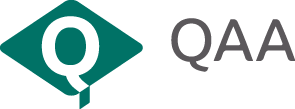 Quality Review Visit Appeal Submission FormThis form is for the submission of appeals against judgements reached under the Quality Review Visit (QRV) method only. Judgements reached further to reviews conducted under other methods, including Higher Education Review and Higher Education Review (Alternative Providers), must be appealed under QAA's Consolidated Appeal Procedure (PDF, 99KB).Appellant provider detailsNote (i)	Only unsatisfactory overall judgements can be appealed, and one or two grounds in support of the appeal must be indicated (see notes (ii) and (iii) below)Note (ii)	'Procedural Irregularity' refers to an irregularity in the conduct of the review such that the legitimacy of the decision(s) reached is/are called into question.Note (iii)	'New Material' refers to material that was in existence at the time the review team made its decision, which, had it been made available before the review had been completed, would have influenced the judgements of the team, and in relation to which you must provide a good reason for it not having been provided to the review teamGrounds for AppealComplete the relevant section A or B with details explaining and substantiating the reason for appeal. Where multiple judgements are appealed, or where single judgements are appealed on multiple grounds, complete the relevant section A or B for each ground.Section A: Appeals on the ground of Procedural IrregularitySection B: Appeals on the ground of New MaterialProvider objections to Appeal ReviewersAppellant providers may object to the consideration of their appeal by any individual appeal reviewer on the grounds that their involvement would give rise to an actual or perceived conflict of interest. Objections must be reasonable, and fully explained. No reviewer with previous involvement in the review under appeal will be appointed to consider the appeal submission.Appellant provider's nominated contact personOn behalf of the provider named on page 1 of this form, I confirm that this submission constitutes the entirety of the appeal, and that the information contained herein is accurate and complete.Appellant provider's authorised signatoryThis form, duly completed, any supporting documentation and all subsequent correspondence relating to the appeal should be sent directly to QAA's Head of Governance by one of the following means.Email	governance@qaa.ac.uk (marked as confidential correspondence)Post	Head of Governance
The Quality Assurance Agency for Higher Education
Southgate House
Southgate Street
Gloucester
GL1 1UBNote: Please do not send appeal correspondence to any member of your QAA review team.© The Quality Assurance Agency for Higher Education 2017Southgate House, Southgate Street, Gloucester GL1 1UBRegistered charity numbers 1062746 and SC037786Tel:	01452 557050Website:	www.qaa.ac.ukName of appellant providerAddress of appellant providerJudgement(s) appealed(see note (i) below)Tick if appealing on grounds of 'Procedural Irregularity'(see note (ii) below)Tick if appealing on grounds of 
'New Material'(see note (iii) below)Insert unsatisfactory judgement hereInsert unsatisfactory judgement hereJudgement:Explain the circumstances of the alleged Procedural Irregularity, making reference to any evidence that substantiates the appeal on this groundExplain the circumstances of the alleged Procedural Irregularity, making reference to any evidence that substantiates the appeal on this ground[750-word limit]Evidence must be referenced and appended to the submission form. Evidence must be relevant and pertinent to the case for appeal. It is not acceptable to include unreferenced evidence, nor to submit multiple documents that have already been considered in the course of review.[750-word limit]Evidence must be referenced and appended to the submission form. Evidence must be relevant and pertinent to the case for appeal. It is not acceptable to include unreferenced evidence, nor to submit multiple documents that have already been considered in the course of review.Explain how the alleged Procedural Irregularity calls the legitimacy of the judgement into question, making reference to any evidence that substantiates the appeal on this groundExplain how the alleged Procedural Irregularity calls the legitimacy of the judgement into question, making reference to any evidence that substantiates the appeal on this ground[750-word limit]Evidence must be referenced and appended to the submission form. Evidence must be relevant and pertinent to the case for appeal. It is not acceptable to include unreferenced evidence, nor to submit multiple documents that have already been considered in the course of review.[750-word limit]Evidence must be referenced and appended to the submission form. Evidence must be relevant and pertinent to the case for appeal. It is not acceptable to include unreferenced evidence, nor to submit multiple documents that have already been considered in the course of review.Judgement:New Material must be appended to this submission formIn addition, appellant providers should note that all three of the criteria (1) - (3) listed below must be satisfied in order that an appeal on the ground of New Material can be upheld.New Material must be appended to this submission formIn addition, appellant providers should note that all three of the criteria (1) - (3) listed below must be satisfied in order that an appeal on the ground of New Material can be upheld.New Material must be appended to this submission formIn addition, appellant providers should note that all three of the criteria (1) - (3) listed below must be satisfied in order that an appeal on the ground of New Material can be upheld.Was the New Material in existence at the time the review team made its judgement?Was the New Material in existence at the time the review team made its judgement?Y/NIs evidence that the New Material was in existence at the time the review team made its judgement attached?Is evidence that the New Material was in existence at the time the review team made its judgement attached?Y/NExplain how the New Material would have influenced the judgement of 
the review team if it had been made available before the review had been completed, making reference to any evidence that substantiates the appeal on this ground.Explain how the New Material would have influenced the judgement of 
the review team if it had been made available before the review had been completed, making reference to any evidence that substantiates the appeal on this ground.Explain how the New Material would have influenced the judgement of 
the review team if it had been made available before the review had been completed, making reference to any evidence that substantiates the appeal on this ground.[750-word limit]Evidence must be referenced and appended to the submission form. Evidence must be relevant and pertinent to the case for appeal. It is not acceptable to include unreferenced evidence, nor to submit multiple documents that have already been considered in the course of review.[750-word limit]Evidence must be referenced and appended to the submission form. Evidence must be relevant and pertinent to the case for appeal. It is not acceptable to include unreferenced evidence, nor to submit multiple documents that have already been considered in the course of review.[750-word limit]Evidence must be referenced and appended to the submission form. Evidence must be relevant and pertinent to the case for appeal. It is not acceptable to include unreferenced evidence, nor to submit multiple documents that have already been considered in the course of review.Explain the reason that the New Material was not provided to the review 
team, making reference to any evidence that substantiates the appeal on 
this groundExplain the reason that the New Material was not provided to the review 
team, making reference to any evidence that substantiates the appeal on 
this groundExplain the reason that the New Material was not provided to the review 
team, making reference to any evidence that substantiates the appeal on 
this ground[750-word limit]Evidence must be referenced and appended to the submission form. Evidence must be relevant and pertinent to the case for appeal. It is not acceptable to include unreferenced evidence, nor to submit multiple documents that have already been considered in the course of review.The 'good reason' for non-provision requirement under the ground of New Material will not be considered satisfied in cases that allege solely that the review team did not specifically ask to see the New Material, or that the limitation on upload of documents restricted the provider's ability to present the New Material.[750-word limit]Evidence must be referenced and appended to the submission form. Evidence must be relevant and pertinent to the case for appeal. It is not acceptable to include unreferenced evidence, nor to submit multiple documents that have already been considered in the course of review.The 'good reason' for non-provision requirement under the ground of New Material will not be considered satisfied in cases that allege solely that the review team did not specifically ask to see the New Material, or that the limitation on upload of documents restricted the provider's ability to present the New Material.[750-word limit]Evidence must be referenced and appended to the submission form. Evidence must be relevant and pertinent to the case for appeal. It is not acceptable to include unreferenced evidence, nor to submit multiple documents that have already been considered in the course of review.The 'good reason' for non-provision requirement under the ground of New Material will not be considered satisfied in cases that allege solely that the review team did not specifically ask to see the New Material, or that the limitation on upload of documents restricted the provider's ability to present the New Material.Reviewer nameEmploying organisationObjectionNameTitleContact numberEmail addressSignatureNameTitleDate